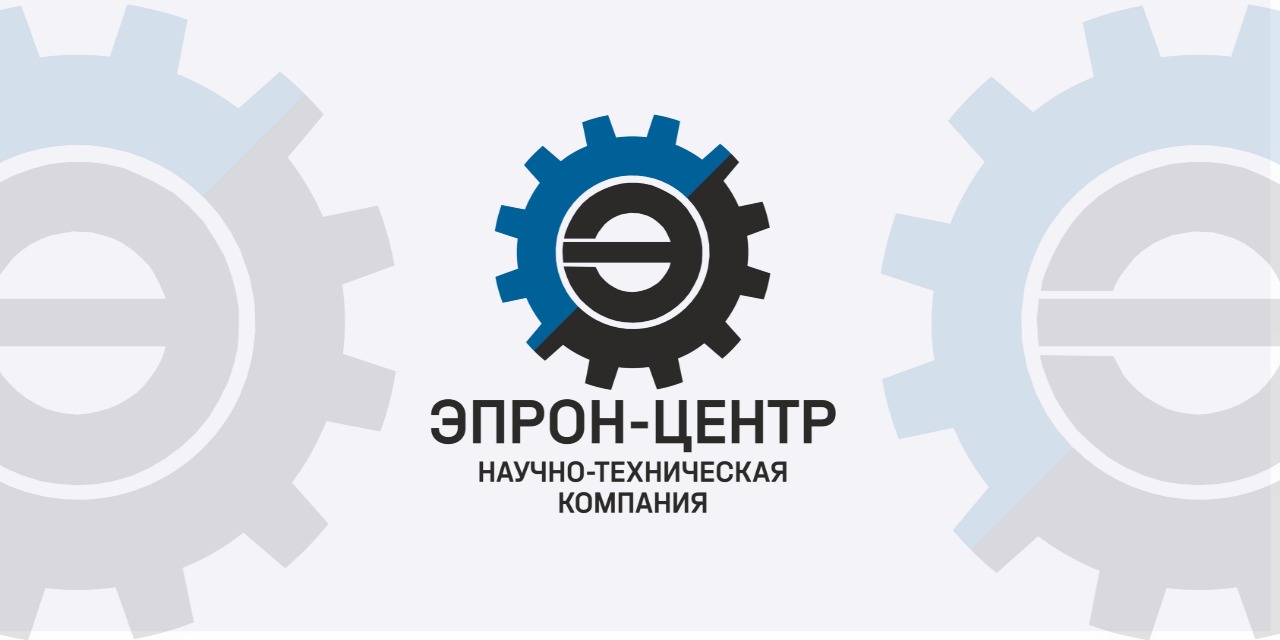 ОБЩЕСТВО С ОГРАНИЧЕННОЙ ОТВЕТСТВЕННОСТЬЮНаучно-техническая компания«ЭПРОН-Центр»Опросный лист на поставку сортировочного оборудования(ГРОХОТ БАРАБАННОГО ТИПА ЭЦ-ГБ)Данные о заказчикеДанные о заказчикеНаименование организацииРуководитель организацииАдрес (юридический и фактический)Телефон, факсE-mail/ сайтКонтактное лицоМесто поставкиПредположительный срок приобретенияСведения об исходном материалеСведения об исходном материалеСведения об исходном материалеСведения об исходном материалеСведения об исходном материалеСведения об исходном материалеСведения об исходном материалеСведения об исходном материалеСведения об исходном материалеСведения об исходном материалеСведения об исходном материалеСведения об исходном материалеСведения об исходном материалеНаименованиеНаименованиеНаименованиеНаименованиеНаименованиеНаименованиеХарактеристика исходного материала (гранулометрический состав):Характеристика исходного материала (гранулометрический состав):Характеристика исходного материала (гранулометрический состав):Характеристика исходного материала (гранулометрический состав):Характеристика исходного материала (гранулометрический состав):Характеристика исходного материала (гранулометрический состав):Характеристика исходного материала (гранулометрический состав):Характеристика исходного материала (гранулометрический состав):Характеристика исходного материала (гранулометрический состав):Характеристика исходного материала (гранулометрический состав):Характеристика исходного материала (гранулометрический состав):Характеристика исходного материала (гранулометрический состав):Характеристика исходного материала (гранулометрический состав):Размер частиц, ммВыход, %Фракция по классу разделения – более %, менее %Фракция по классу разделения – более %, менее %Фракция по классу разделения – более %, менее %Фракция по классу разделения – более %, менее %Фракция по классу разделения – более %, менее %Фракция по классу разделения – более %, менее %Форма частиц (округлая, клиновидная)Форма частиц (округлая, клиновидная)Форма частиц (округлая, клиновидная)Форма частиц (округлая, клиновидная)Форма частиц (округлая, клиновидная)Форма частиц (округлая, клиновидная)Насыпной вес, кг/м3Насыпной вес, кг/м3Насыпной вес, кг/м3Насыпной вес, кг/м3Насыпной вес, кг/м3Насыпной вес, кг/м3Максимальный размер куска (частицы), ммМаксимальный размер куска (частицы), ммМаксимальный размер куска (частицы), ммМаксимальный размер куска (частицы), ммМаксимальный размер куска (частицы), ммМаксимальный размер куска (частицы), ммТемпература, СоТемпература, СоТемпература, СоТемпература, СоТемпература, СоТемпература, СоДополнительные сведения о материале: токсичность, химическая агрессивность, гигроскопичность, взрывоопасность, абразивность и т.д.Дополнительные сведения о материале: токсичность, химическая агрессивность, гигроскопичность, взрывоопасность, абразивность и т.д.Дополнительные сведения о материале: токсичность, химическая агрессивность, гигроскопичность, взрывоопасность, абразивность и т.д.Дополнительные сведения о материале: токсичность, химическая агрессивность, гигроскопичность, взрывоопасность, абразивность и т.д.Дополнительные сведения о материале: токсичность, химическая агрессивность, гигроскопичность, взрывоопасность, абразивность и т.д.Дополнительные сведения о материале: токсичность, химическая агрессивность, гигроскопичность, взрывоопасность, абразивность и т.д.Дополнительные сведения о материале: токсичность, химическая агрессивность, гигроскопичность, взрывоопасность, абразивность и т.д.Дополнительные сведения о материале: токсичность, химическая агрессивность, гигроскопичность, взрывоопасность, абразивность и т.д.Дополнительные сведения о материале: токсичность, химическая агрессивность, гигроскопичность, взрывоопасность, абразивность и т.д.Дополнительные сведения о материале: токсичность, химическая агрессивность, гигроскопичность, взрывоопасность, абразивность и т.д.Дополнительные сведения о материале: токсичность, химическая агрессивность, гигроскопичность, взрывоопасность, абразивность и т.д.Дополнительные сведения о материале: токсичность, химическая агрессивность, гигроскопичность, взрывоопасность, абразивность и т.д.Дополнительные сведения о материале: токсичность, химическая агрессивность, гигроскопичность, взрывоопасность, абразивность и т.д.Режим работы(периодический, непрерывный)Режим работы(периодический, непрерывный)Режим работы(периодический, непрерывный)Режим работы(периодический, непрерывный)Режим работы(периодический, непрерывный)Режим работы(периодический, непрерывный)Производительность по исходному материалу, кг/чПроизводительность по исходному материалу, кг/чПроизводительность по исходному материалу, кг/чПроизводительность по исходному материалу, кг/чПроизводительность по исходному материалу, кг/чПроизводительность по исходному материалу, кг/чТребования, предъявляемые к конечному продуктуТребования, предъявляемые к конечному продуктуТребования, предъявляемые к конечному продуктуТребования, предъявляемые к конечному продуктуТребования, предъявляемые к конечному продуктуТребования, предъявляемые к конечному продуктуТребования, предъявляемые к конечному продуктуТребования, предъявляемые к конечному продуктуТребования, предъявляемые к конечному продуктуТребования, предъявляемые к конечному продуктуТребования, предъявляемые к конечному продуктуТребования, предъявляемые к конечному продуктуТребования, предъявляемые к конечному продуктуГранулометрический состав (после дробления):Гранулометрический состав (после дробления):Гранулометрический состав (после дробления):Гранулометрический состав (после дробления):Гранулометрический состав (после дробления):Гранулометрический состав (после дробления):Гранулометрический состав (после дробления):Гранулометрический состав (после дробления):Гранулометрический состав (после дробления):Гранулометрический состав (после дробления):Гранулометрический состав (после дробления):Гранулометрический состав (после дробления):Гранулометрический состав (после дробления):Размер частиц, ммВыход, %Сведения о получаемых фракциях после рассева (классификации, грохочения):Сведения о получаемых фракциях после рассева (классификации, грохочения):Сведения о получаемых фракциях после рассева (классификации, грохочения):Сведения о получаемых фракциях после рассева (классификации, грохочения):Сведения о получаемых фракциях после рассева (классификации, грохочения):Сведения о получаемых фракциях после рассева (классификации, грохочения):Сведения о получаемых фракциях после рассева (классификации, грохочения):Сведения о получаемых фракциях после рассева (классификации, грохочения):Сведения о получаемых фракциях после рассева (классификации, грохочения):Сведения о получаемых фракциях после рассева (классификации, грохочения):Сведения о получаемых фракциях после рассева (классификации, грохочения):Сведения о получаемых фракциях после рассева (классификации, грохочения):Сведения о получаемых фракциях после рассева (классификации, грохочения):Число фракций, штЧисло фракций, штЧисло фракций, штЧисло фракций, штЧисло фракций, штХарактеристика фракций и /или размер ячеек просеивающих поверхностей: Характеристика фракций и /или размер ячеек просеивающих поверхностей: Характеристика фракций и /или размер ячеек просеивающих поверхностей: Характеристика фракций и /или размер ячеек просеивающих поверхностей: Характеристика фракций и /или размер ячеек просеивающих поверхностей: Характеристика фракций и /или размер ячеек просеивающих поверхностей: Характеристика фракций и /или размер ячеек просеивающих поверхностей: Характеристика фракций и /или размер ячеек просеивающих поверхностей: Характеристика фракций и /или размер ячеек просеивающих поверхностей: Характеристика фракций и /или размер ячеек просеивающих поверхностей: Характеристика фракций и /или размер ячеек просеивающих поверхностей: Характеристика фракций и /или размер ячеек просеивающих поверхностей: Характеристика фракций и /или размер ячеек просеивающих поверхностей: Место установки машины (характеристика помещения или открытой площадки)Место установки машины (характеристика помещения или открытой площадки)Место установки машины (характеристика помещения или открытой площадки)Место установки машины (характеристика помещения или открытой площадки)Место установки машины (характеристика помещения или открытой площадки)Место установки машины (характеристика помещения или открытой площадки)Схема установки оборудования в технологической линииСхема установки оборудования в технологической линииСхема установки оборудования в технологической линииСхема установки оборудования в технологической линииСхема установки оборудования в технологической линииСхема установки оборудования в технологической линииДополнительные требованияДополнительные требованияДополнительные требованияДополнительные требованияДополнительные требованияДополнительные требованияДополнительные требованияДополнительные требованияДополнительные требованияДополнительные требованияДополнительные требованияДополнительные требованияДополнительные требования